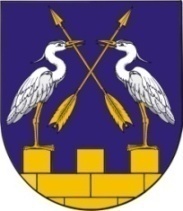 СОБРАНИЕ ДЕПУТАТОВ КОКШАЙСКОГО                           МАРИЙ ЭЛ РЕСПУБЛИКЫСЕ         СЕЛЬСКОГО ПОСЕЛЕНИЯ                  ЗВЕНИГОВО МУНИЦИПАЛЗВЕНИГОВСКОГО                                  РАЙОНЫН КОКШАЙСК ЯЛМУНИЦИПАЛЬНОГО РАЙОНА                   КУНДЕМЫСЕ                            РЕСПУБЛИКИ МАРИЙ ЭЛ                       ДЕПУТАТ ПОГЫНЖОРАСПОРЯЖЕНИЕ                                   КӰШТЫМАШот 20 декабря 2019 года № 27О назначении публичных слушаний по вопросу: «Обсуждение проекта решения Собрания депутатов «О внесении изменений в Устав Кокшайского сельского поселения»На основании п. 2 ст. 13 Устава Кокшайского сельского поселения, Положения «О порядке организации и проведения публичных слушаний в муниципальном образовании «Кокшайское сельское поселение», утвержденного решением Собрания депутатов муниципального образования «Кокшайское сельское поселение» от 11 марта 2015 года № 44: 1. Провести 10 января 2020 года в 15.00 часов в здании Кокшайской сельской администрации публичные слушания на тему: «Обсуждение проекта решения Собрания депутатов «О внесении изменений в Устав Кокшайского сельского поселения».2. Для подготовки публичных слушаний образовать организационный комитет в составе:- Хабибрахманов Ш.Г. – председатель Собрания депутатов Кокшайского сельского поселения;- Петухов Р.А. -  депутат Собрания депутатов Кокшайского сельского поселения, председатель постоянной комиссии по законности и правопорядку;- Мохаткин И.А. -  депутат Собрания депутатов Кокшайского сельского поселения, член постоянной комиссии по законности и правопорядку;- Пинеров А.К. - депутат Собрания депутатов Кокшайского сельского поселения, член постоянной комиссии по законности и правопорядку.3. Данное распоряжение с проектом «О внесении изменений в Устав Кокшайского сельского поселения обнародовать в местах для обнародования.4. Замечания и предложения по изменению или дополнению положений проекта Устава направлять в письменной или устной форме по адресу: 424915, Республика Марий Эл, Звениговский район,с. Кокшайск, ул. Кологривова, д. 37а,  тел: (83645) 6-81-40,  6-80-05, эл.почта: kokshask.adm@yandex.ru.Глава Кокшайского сельского поселенияПредседатель Собрания депутатов                                       Ш.Г.Хабибрахманов